Publicado en  el 14/11/2016 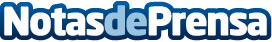 Coches eléctricos que llegarán al mercado en los próximos 5 añosEn cinco años van a suceder muchas cosas en el mundo del motor relacionadas con dos aspectos: conducción autónoma y vehículos eléctricos. ¿Qué coches eléctricos llegarán durante los próximos cinco años y qué nos ofrecerán? Datos de contacto:Nota de prensa publicada en: https://www.notasdeprensa.es/coches-electricos-que-llegaran-al-mercado-en_1 Categorias: Automovilismo Consumo Premios Industria Automotriz Innovación Tecnológica http://www.notasdeprensa.es